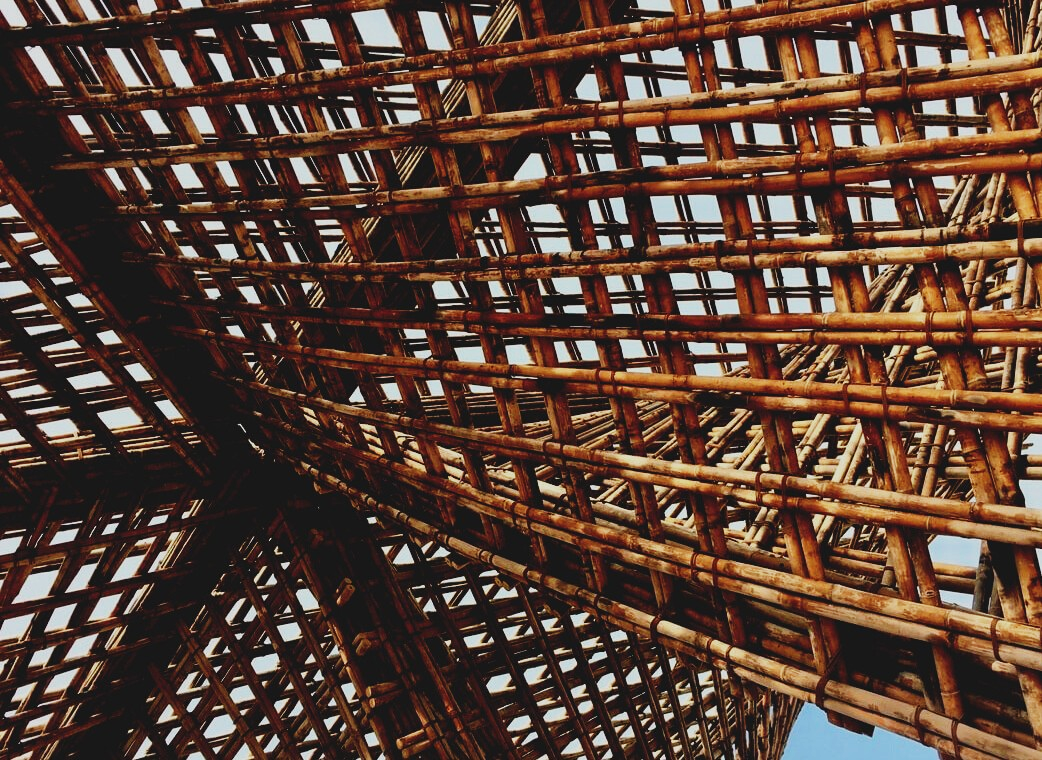 ΠΕΡΙΕΧΟΜΕΝΑΕΡΩΤΗΣΕΙΣ ΚΑΙ ΑΠΑΝΤΗΣΕΙΣ (Συχνές ερωτήσεις)1.    Ποια είδη δέντρων είναι βιολογικά ανθεκτικά;   Α: Πεύκη, δρυς, τικ κ.α.2. Ποιες ουσίες χρησιμοποιούνται για την προστασία του ξύλου                 βιομηχανικά;   Α: συντηρητικά3.   Ποιες ουσίες χρησιμοποιούνται για την προστασία του ξύλου με το χέρι;   Α: χρώματα, βερνίκια, έλαια, κεριά κ. λπ.4.    Ποιες είναι οι 2 κύριες μέθοδοι χημικής προστασίας του ξύλου;   Α: προληπτική και διορθωτική5.    Τι βελτιώνει η τροποποίηση του ξύλου;   Α: Τη σταθερότητα των ξύλινων διαστάσεων και τη βιολογική σταθερότητα6.    Τι μειώνει η τροποποίηση του ξύλου;   Α: Μειώνει την πρόσληψη υγρασίας και το καθιστά άχρηστο για βιο-αποικοδομητές.7.  Αναφέρετε τουλάχιστον 3 μεθόδους βελτίωσης των ιδιοτήτων του ξύλου;   Α: χημική, θερμική, λειτουργική, από την εμφάνιση, τεχνολογική8. Ποια ουσία σχηματίζει καφέ χρώμα στο ξύλο κατά τη στιγμή της θερμικής τροποποίησης;   Α: Λιγνίνη9.   Ποιοι οι συνηθισμένοι παράγοντες που καταστρέφουν το ξύλο;   Α: μύκητες από αποσυντίθεντο ξύλο, σκαθάρια ικανά να επιτεθούν σε ξηρό ξύλο, τερμίτες, θαλάσσιοι οργανισμοί ικανοί να επιτεθούν σε ξύλο10.  Πως χαρακτηρίζεται η πλανισμένη-πριονισμένη επιφάνεια υλικού;   Α: Ομαλή-λεία πλανισμένη και τραχιά πλανισμένη11. Πόσο μπορεί να είναι τα τελικά μεγέθη της διατομής των προγραμματισμένων υλικών ξύλου εάν τα μεγέθη πριν από τον προγραμματισμό ήταν: πάχος 100 χιλ. και πλάτος 200 χιλ.;   Α: πάχος 95 χιλ. και πλάτος 195 χιλ..ΜΕΛΕΤΕΣ ΠΕΡΙΠΤΩΣΗΣΜΕΛΕΤΗ ΠΕΡΙΠΤΩΣΗΣ 1Από τον παρακάτω πίνακα επιλέξτε ξύλινα είδη για decking (δάπεδο κήπου) υπό κατασκευή και δικαιολογήστε την επιλογή. Παρακαλώ, εξηγείστε την επιλογή σας.Αντοχή ειδών ξύλουΜΕΛΕΤΗ ΠΕΡΙΠΤΩΣΗΣ 2Επιλέξτε ένα παράδειγμα από τον παρακάτω πίνακα σχετικά με το πρότυπο EN 1611-1 και περιγράψτε αυτόν τον βαθμό ξυλείας. Καταγράψτε την τάξη ποιότητας σχετικά με τους παλιούς κανόνες ταξινόμησης.Κλάσεις ταξινόμησης Ξύλου* 2-sided grading G2, σπάνια χρήση στη Σουηδία. ** Πιο διαδεδομένη στην ξυλεία κατασκευών.ΜΕΛΕΤΗ ΠΕΡΙΠΤΩΣΗΣ 3Περιγράψτε τα τυπικά βήματα στη διαδικασία επεξεργασίας πίεσης. Τι συμβαίνει με το ξύλο; Γενικά, η περιγραφή δίνεται στα ακόλουθα βήματα και στο σχήμα παρακάτω: Α – το ακατέργαστο ξύλο τοποθετείται στον κύλινδρο Β - ένα κενό εφαρμόζεται C - το ξύλο βυθίζεται στο διάλυμα (ακόμα υπό κενό) D - εφαρμόζεται πίεση E - Το Συντηρητικό αντλείται έξω, και εφαρμόζεται κενό F - το ξύλο αφαιρείται από τον κύλινδρο.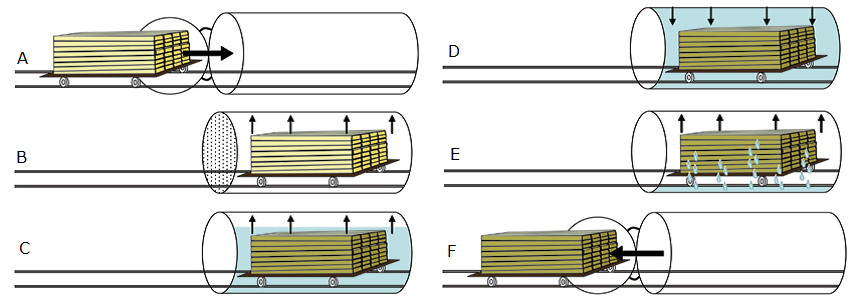 ΕΡΩΤΗΣΕΙΣ ΠΟΛΛΑΠΗΣ ΕΠΙΛΟΓΗΣΠιο από τα παρακάτω θα έχει την μεγαλύτερη αντοχή;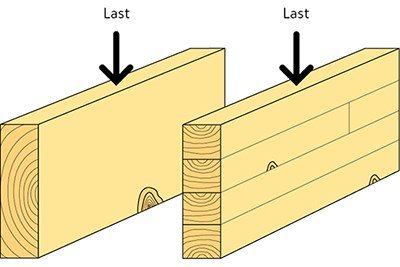 Το υλικό στην αριστερή πλευράΤο υλικό στη δεξιά πλευράΚαι τα δύο έχουν την ίδιαΤι βελτιώνει η τροποποίηση του ξύλου;η σταθερότητα των διαστάσεων του ξύλουμηχανικές ιδιότητεςκαι τα δυο παραπάνωΤι μειώνει η τροποποίηση του ξύλου; (πολλαπλής επιλογής)απορρόφηση υγρασίαςμηχανικές ιδιότητεςκαι τα δύο παραπάνωΠοια ουσία σχηματίζει καφέ χρώμα στο ξύλο κατά τη στιγμή της θερμικής τροποποίησης;κυτταρίνηλιγνίνηυδρογόνοΠοιες αλλαγές συμβαίνουν στο ξύλο κατά τη διάρκεια της θερμικής επεξεργασίας; (πολλαπλής επιλογής)αποχρωματισμοίαλλαγές στην πυκνότητα τουαλλαγές στην υφή τουΟι παράγοντες φθοράς ξύλου είναι (σημειώστε αν λείπει κάτι)μύκητες από αποσυντίθεντο ξύλοσκαθάρια ικανά να επιτεθούν σε ξηρό ξύλο                                            (η σωστή απάντηση είναι τερμίτες)θαλάσσιοι οργανισμοί ικανοί να επιτεθούν στο ξύλοΠΕΡΙΠΤΩΣΙΟΛΟΓΙΚΕΣ ΜΕΛΕΤΕΣ & ΑΝΑΛΥΣΗ ΣΕΝΑΡΙΩΝ ΕΦΑΡΜΟΓΗΣΣχεδιάστε το φανταστικό οικογενειακό σας σπίτι ή ένα πολυώροφο κτίριο και επιλέξτε ξύλινα υλικά για την κύρια κατασκευή του κτιρίου, δομικά στοιχεία στέγης, ανάλογα με την ταξινόμηση και την κατηγορία ποιότητας της ξυλείας κατασκευής, καθώς και επιλέξτε ξυλεία για εσωτερική επένδυση (siding), εξωτερική επένδυση (siding). Αν σκοπεύετε να δημιουργήσετε στοιχεία για τις δομές του κήπου, επιλέξτε τα βασικά δομικά στοιχεία των δομών και των υλικών ξύλου (είδη δέντρων, περίπου μεγέθη, τύπος επεξεργασίας κλπ.) που να ταιριάζουν στις κατασκευές.Τύπος ΞύλουΕγκάρδιο ΞύλοΣομφό ΞύλοΈλατο45Αγριόπευκο3-45Πικεα45Πεύκο3-45Ευρωπαϊκός Δρυς2-44Τικ1-3-Κανονισμοί κλάσεωνΚλάσεις - ΠοιότηταΚλάσεις - ΠοιότηταΚλάσεις - ΠοιότηταΚλάσεις - ΠοιότηταΚλάσεις - ΠοιότηταΚλάσεις - ΠοιότηταΚλάσεις - ΠοιότηταEN 1611 – 1EN 1611 – 1EN 1611 – 1EN 1611 – 1EN 1611 – 1EN 1611 – 1EN 1611 – 1EN 1611 – 1Ταξινόμηση 4 πλευρών--G4-0G4-1G4-2**G4-3G4-4Ταξινόμηση 2 πλευρών*--G2-0G2-1G2-2G2-3G2-4Παλιοί κανόνες ταξινόμησηςΚλάσεις - ΠοιότηταΚλάσεις - ΠοιότηταΚλάσεις - ΠοιότηταΚλάσεις - ΠοιότηταΚλάσεις - ΠοιότηταΚλάσεις - ΠοιότηταΚλάσεις - ΠοιότηταNordiskt trä - Nordic Timber Grading Rules (The Blue Book) 1994AAAABCDNordiskt trä - Nordic Timber Grading Rules (The Blue Book) 1994A1A2A3A4Guiding principles for grading of Swedish sawn timber (The Green Book) 1960USUSUSUS5th6th7thGuiding principles for grading of Swedish sawn timber (The Green Book) 1960IIIIIIIVVVIVII